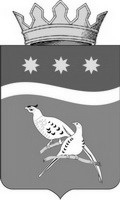 АДМИНИСТРАЦИЯ БЛАГОВЕЩЕНСКОГО РАЙОНААМУРСКОЙ ОБЛАСТИП О С Т А Н О В Л Е Н И Е18.10.2021					                                                                      №1095г. БлаговещенскРуководствуясь ст. 45 Градостроительного кодекса Российской Федерации, постановлением администрации Благовещенского района Амурской области «О назначении публичных слушаний по проекту планировки и межевания территории муниципального образования Благовещенского района Амурской области» от 02.08.2021 г. №856, протокола публичных слушаний Благовещенского района Амурской области от 07.09.2021 г. №11, заключения о результатах публичных слушаний по проекту планировки и межевания  территории муниципального образования Благовещенского района Амурской области от 09.09.2021 г., администрация Благовещенского района Амурской областип о с т а н о в л я е т :          1. Утвердить проект планировки и межевания территории части квартала 28:10:013002 Благовещенского района Амурской области.2. Опубликовать данное постановление с утвержденным проектом  планировки и межевания территории части квартала 28:10:013002 Благовещенского района Амурской области, выносимым на публичные слушания на сайте официального вестника Благовещенского района (www.blagraion.ru), в газете «Амурская земля и люди».          2. Контроль за исполнением настоящего постановления возложить на заместителя главы администрации Благовещенского района Д.В. Слепцова.Глава Благовещенского района                                                             Е.А. СедыхОб утверждении проекта планировки и межевания территории части квартала 28:10:013002 Благовещенского района Амурской области